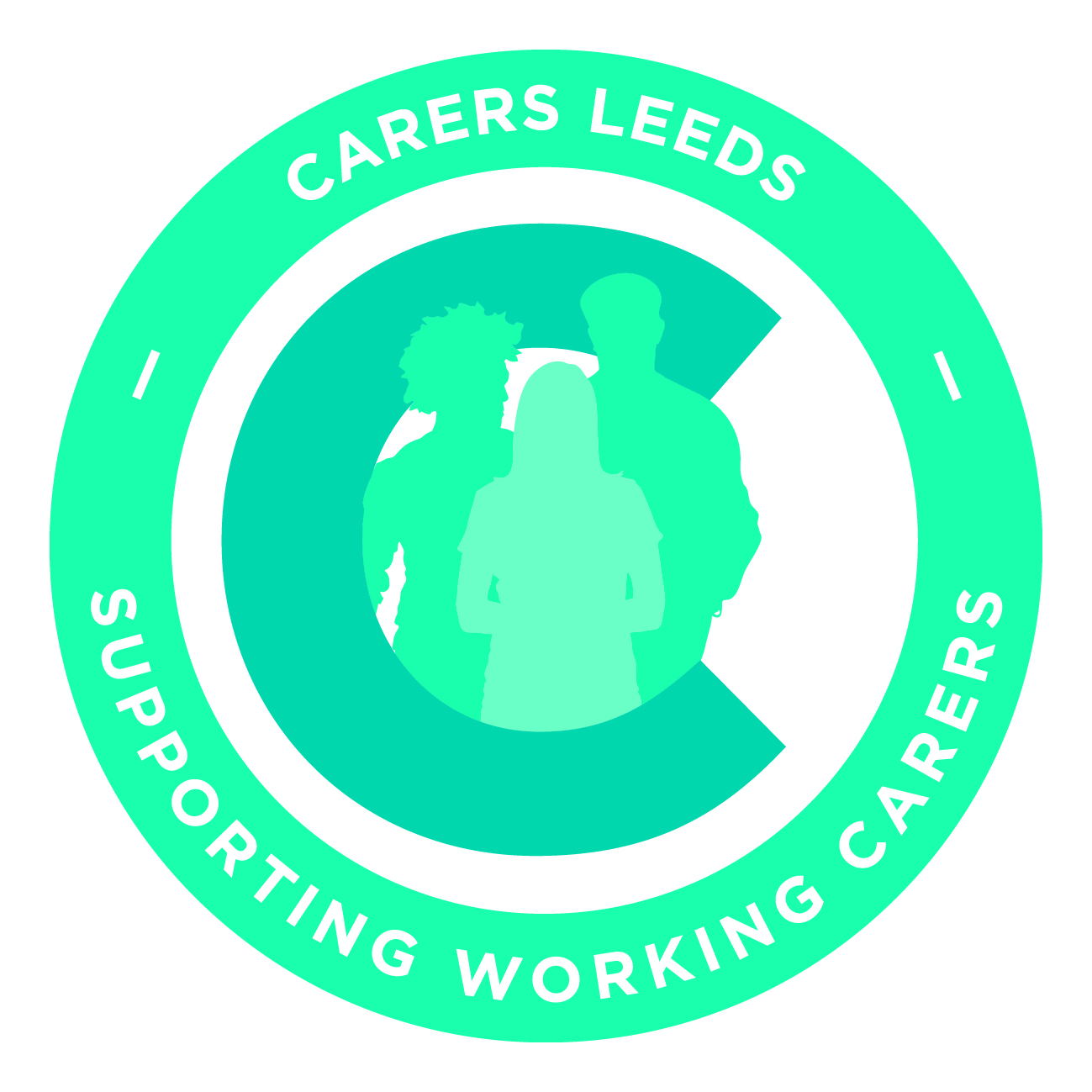 Carer support plan / carer passportCarer support plan / carer passportCarer support plan / carer passportEmployee nameEmployee nameTeamTeamManager’s nameManager’s nameWho are you providing care for? (friend, relative)Who are you providing care for? (friend, relative)What are their caring needs (e.g. dementia, disability)What are their caring needs (e.g. dementia, disability)Summarise the caring responsibilities you have for this personSummarise the caring responsibilities you have for this personWhat is the possible impact of caring on your role at work?What is the possible impact of caring on your role at work? Starting the working day later  Leaving work earlier  Leaving during the day and returning  Taking short notice absences Making and receiving personal phone callsCan you provide further details of this impact, such as frequency?Can you provide further details of this impact, such as frequency?Are there any other issues your employer needs to be aware of?Are there any other issues your employer needs to be aware of?How will your employer be kept up to date with the development of the circumstances of the carer?How will your employer be kept up to date with the development of the circumstances of the carer?What is the process to be followed in an emergency eg who to notify, and other contact details?What is the process to be followed in an emergency eg who to notify, and other contact details?What arrangements have been put in place to allow flexibility for the employee eg tailored flexible working arrangementsWhat arrangements have been put in place to allow flexibility for the employee eg tailored flexible working arrangementsWhat are the arrangements for paid/unpaid leave for time off for caringWhat are the arrangements for paid/unpaid leave for time off for caringWhat information and support is being provided for the carer? eg the use of Carers Leeds supportWhat information and support is being provided for the carer? eg the use of Carers Leeds supportWhat review process is to be used for this support planWhat review process is to be used for this support planHow will your caring needs be communicated to the rest of the team/organisationHow will your caring needs be communicated to the rest of the team/organisationAny other relevant factors or informationAny other relevant factors or informationSigned (employee)Signed (employee)Signed (manager)Signed (manager)DateDate